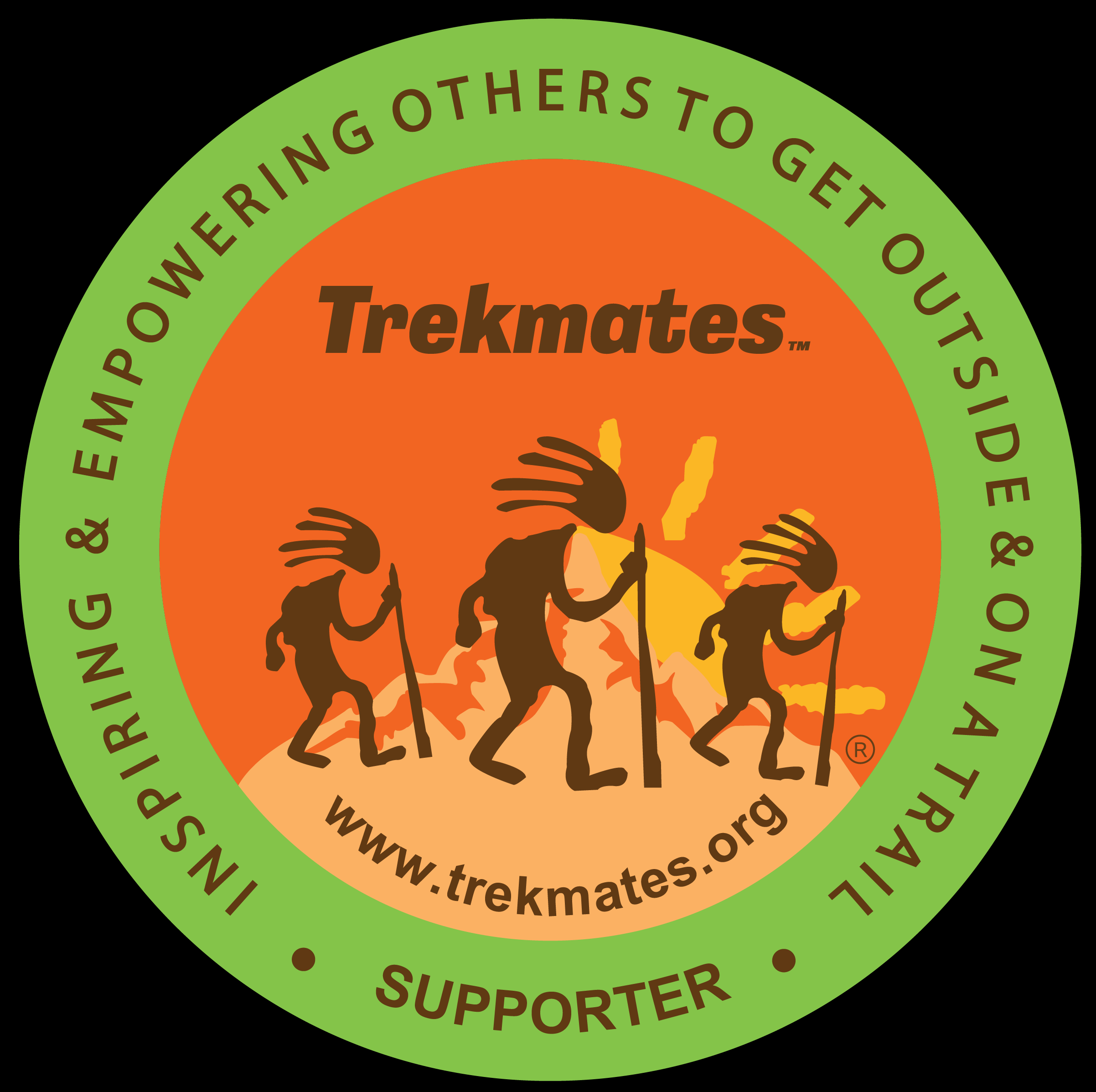 TREKMATES INITIATIVEGUIDED BY ZION GURUJune 8, 20196:00 am- Van/Shuttle Pick-Up of Kids at Affogato West in St. George, UT	Lex/Guru Staff - (Check Waiver Forms/Photo Release)7:00-8:00 am- Gear Distribution/Hiking 101 	   All Staff present - (Fill Bladders)8:00 am- Van/Shuttle to Watchman Trail 	(2.5 hours estimation for hike/walk along river – Inspirational Talk)9:45 am-	Sarah Jeffreys Archaeology Presentation – along river10:30 am- Van/Shuttle to Café Soleil for lunch 11:00 am -12:00 pm- Lunch at Café Soleil 12:00 pm- Depart back to St. George, UT Drop off location 	Lex/Guru Staff1:00 pm- Arrival at Affogato West in St. George, UT